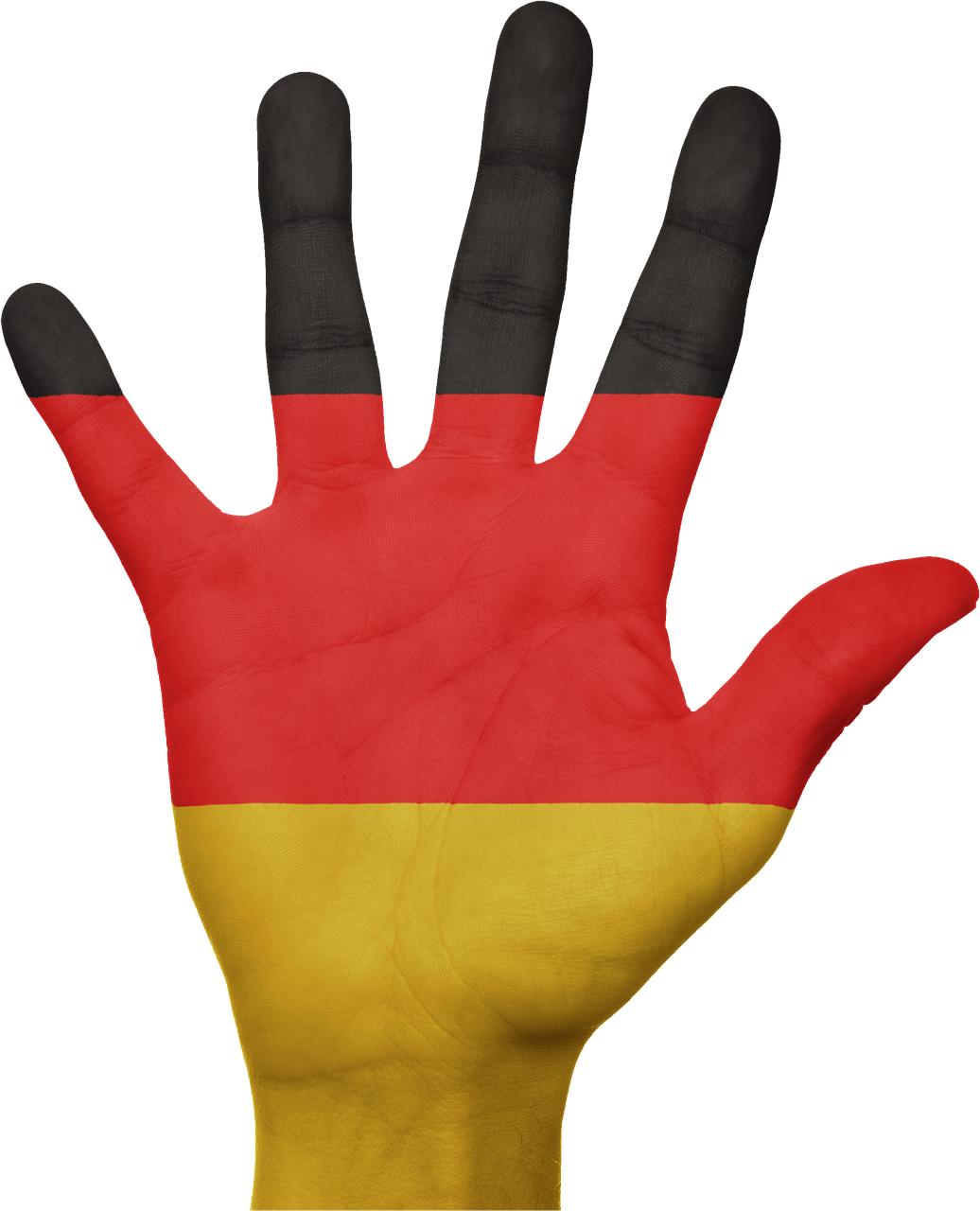 Tysk udtaleOpgave 1: ReglerPå tysk udtales alle bogstaverne tydeligt, og man sluger ikke bogstaver, som vi kender det fra dansk med stumme bogstaver. Læs reglerne og prøv at udtale ordene korrekt.v udtales som f, selbstverständlich - selbstferständlich (selvfølgelig)s udtales stemt foran en vokal, seine - zeine (sine/hans)ch-lyden udtales altid tydeligt – ich st og sp udtales som scht og schp - Stadt - Schtadt (by), Sport - Schport (sport)ie udtales som langt i - wieder - wiider (igen)ei udtales ej - weiter - wejter (videre)Opgave 2: Prøv at udtale disse tyske ord (overdriv gerne)Undlad engelsk accent: Uniform, Idee, Projektwoche, Polizei, Energie, Cool, Gymnasium, selbst,  Omlyd: Gebäude, Jürgen, grüß, wächst, Fräulein, erzählenie eller ei: erschieße,  langweilig, getrieben, sowieso, beschrieben, schief,Ch-lyd: schreiben, Schüler, nach, entschließen, ich, dachte, z-lyd: gezwungen, Zahl, ZettelOpgave 3: Sjove videoer Rhabarberbarbara: https://www.youtube.com/watch?v=gG62zay3kck German Versus Other Languages (Part 1 and 2): https://www.youtube.com/watch?v=41lZmGcRWHU Opgave 4: Tysklands længste ord afskaffesPrøv om du kan udtale dette utrolig lange ord:'Rindfleischetikettierungsüberwachungsaufgabenübertragungsgesetz'.Ordet blev indført tilbage i 1999 i delstaten Mecklenburg-Vorpommern og kan oversættes til 'at organisere tests af oksekød til kogalskab eller BSE'. Men fra i dag er ordet slettet på baggrund af en ny tysk lov, der har sit udgangspunkt i nye anbefalinger fra EU. Fremover kommer det til at hedde:Landesverordnung über die Zuständigkeiten für die Überwachung der Rind-und Kalbfleischetikettierung (statens bekendtgørelse om ansvaret for overvågning af oksekød mærkning).Opgave 5: Rekordjagten er i gang Det tyske sprog tillader som udgangspunkt disse former for sammensætninger af ord. Det har tidligere fået Tysk Sprogforening (GfdS) til at opfinde dette ord - dog kun for sjov:Rindfleischetikettierungsüberwachungsaufgabenübertragungsgesetzesentw urfsdebattierklubdiskussionsstandsberichterstattungsgeldantragsformular  (overvågning af mærkning af oksekød og vurdering af opgaverne i lovforslag diskussionsklub statslig diskussion reportage betaling ansøgningsskemaet).Opgave 5: Øv dig i at oplæse et stykke af en tekstI får hver især udleveret et oplæsningsstykke. I skal have fokus på alle udtaleregler. Vær tydelig i din udtale og overdriv gerne den tyske udtale. 2 minutters øvetid, herefter øver vi udtale i en dobbeltcirkel.